Муниципальное бюджетное общеобразовательное учреждение
«Новопесчанская средняя общеобразовательная школа»
Алтайского края Бурлинского района
                 Номинация:  Технологическая карта урока русского языка                 Тема урока:  «Зри в корень»  (Этимология  слов)                 Целевая группа:  учащиеся 6 класса                             ФИО составителя:
                                                       Кошель Ирина Владимировна,
                                                              учитель русского языка, литературы. 
                                                    с.Новопесчаное, 2023 годПояснительная записка к уроку:1. Урок по русскому языку разработан для учащихся 6 класса,  раздел «Словообразование. Орфография.  Культура речи» (2 четверть), когда учащиеся знакомятся с этимологией слов, поэтому тема урока: «Зри в корень».  Тип урока: открытие новых знаний. 2. В начале урока ребята получают «Листы оценки индивидуальной работы на уроке». В нем отражены виды деятельности, направленные на формирование предметных результатов. Учащиеся заполняют листы на этапе рефлексии. Цель данного вида работы – формирование навыков самоконтроля и самооценки. 3. На уроке предусмотрена организация групповой работы. До начала урока формируются 3 группы учащихся смешанного состава (классы небольшие, поэтому группы – это работа двух человек). Ребята получают «Лист оценки своей работы в составе группы», который заполняют на этапе рефлексии. В листе оценки выделены виды деятельности, направленные на метапредметные результаты. На данном уроке деятельность учащихся, направленная на развитие метапредметных результатов,  была рассчитана на развитие таких качеств как коммуникабельность и сотрудничество. 4. До начала урока следует напомнить ребятам правила работы в группе 5. Урок содержит большой объем новой информации, предполагается работа со словарями и справочной литературой. Чтобы сэкономить время, учитель заранее готовит закладки в «Этимологическом словаре» Н.М. Шанского. Выдержки из других словарей и справочников учитель набирает и распечатывает заранее.Тема урока: «Зри в корень» (Этимология слов).Тип урока: урок открытия новых знаний.Цель урока: познакомить школьников с понятием «этимология слова», со спецификой этимологического словаря, научить пользоваться данными этимологии при объяснении современных лингвистических фактов.Планируемые результаты:Личностные:давать адекватную самооценку учебной деятельности,осознавать границы собственного знания и незнания.Предметные:понимать смысл понятия «этимология»;ориентироваться в этимологическом словаре;объяснять языковые явления, владея навыками монологической речи.Метапредметные:самостоятельно формулировать познавательные цели;анализировать единицы языка, сопоставлять языковые единицы;строить логическую цепь рассуждений;использовать определения в своей речи;контролировать себя, сверяя способ действия и его результат с заданным эталоном;уметь работать в парах, формулировать собственное мнение, задавать вопросы.Оборудование: учебник русского языка для 6 класса под редакцией М.Баранова; компьютер, мультимедийный проектор, экран для демонстрации презентации, компьютерная презентация, «Лист оценки своей работы в составе группы», «Листы оценки индивидуальной работы на уроке».Методы, использованные на уроке:словесный;проблемно-поисковая ситуация;метод анализа и синтеза;наглядный;исследовательская работаСписок использованной литературы1.      Из истории русских слов: Словарь-пособие. – М.: Школа-Пресс. 19932.      На уроке и после урока. Материалы по занимательной грамматике. Сборник статей из опыта учителей/сост. А.В.Прудникова.  – М.: Государственное учебно-педагогическое издательство министерства просвещения РСФСР, 19623.      Слова и числа: занимательные материалы по русскому языку на уроках, внеурочных и самостоятельных занятиях/авт.-сост. В.В.Трошин. – Волгоград: Учитель, 20074.      Абрамов В.П. Созвездия слов: Кн. для внеклас. Чтения учащихся. – М.: Просвещение, 19895.      Александрович Н.Ф. Занимательная грамматика. Минск: «Народная асвета», 19646.      Вартаньян Э.А. Путешествие в слово: Кн.для учащихся ст.классов. М.: Просвещение, 19827.      Введенская Л.А. От собственных имен к нарицательным. – М.: Просвещение , 19898.      Иванова В.А., Потиха З.А. и др.Занимательно о русском языке: Пособие для учителя. – Л.: Просвещение. Ленингр.отд-ние, 19909.      Кобяков Д.Ю. Бессмертный дар. Повесть о словах. – Барнаул: Алтайское книжное издательство, 196510.  Кобяков Д.Ю. Слово о словах. – Барнаул: Алтайское книжное издательство, 197611.  Колесов В.В. История русского языка в рассказах. – М.: Просвещение, 198212.  Люстрова З.Н., Скворцова Л.И., Дерягин В.Я.Беседы о русском слове. М., «Знание», 197613.  Розенталь Д.Э., Голуб И.Б. Секреты стилистики. – М.: Рольф, Айрис-пресс, 199814.  Сергеев В.Н. Новые значения старых слов: Кн.для внеклас.чтения учащихся. – М.: Просвещение, 198715.  Успенский Л.В. Почему не иначе. Этимологический словарик школьника. Москва, «Детская литература», 1Приложение 1Лист оценки индивидуальной работы на урокеФИО___________________________________________________Максимум 10 баллов.Перевод баллов в отметку:0 – 4 балла – «неудовлетворительно»5 – 6 баллов – «удовлетворительно»7 – 8 баллов – «хорошо»9 – 10 баллов – «отлично»Приложение 2Лист оценки своей работы в составе группыФИО__________________________________________№ п/пЭтап урока, времяДеятельность учителяДеятельность учащихся1.Мотивация (4 мин.)Цель этапа: выработка на личностно   значимом уровне внутренней готовности выполнения нормативных требований учебной деятельности.Приветствует учеников, создает приятный психологический климат.Прием «Удивляй!»- Как вы думаете, что общего между волком, наволочкой, проволокой и облаком?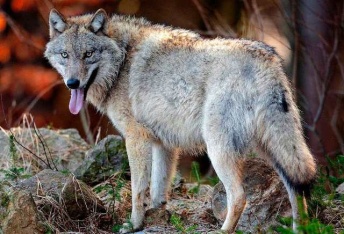 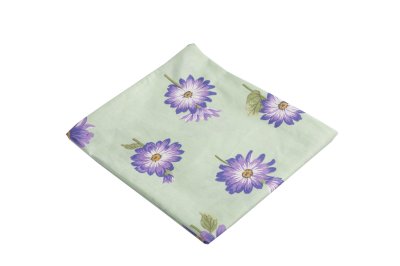 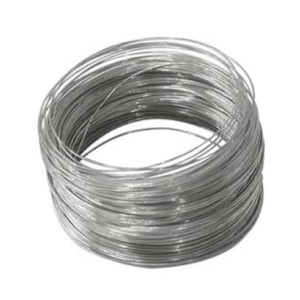 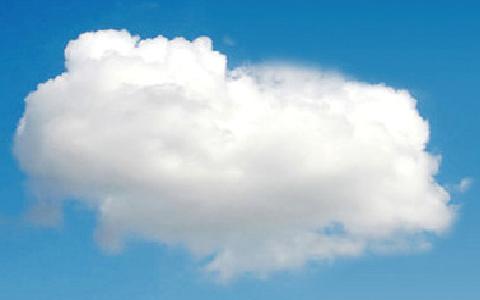 - Знаете ли вы, что эти слова с точки зрения истории языка являются родственными (этимологически родственными)?Волк получил такое имя потому, что он свою жертву волочит, то есть тянет, тащит по земле. Наволочка (от «наволочь» - покрыть)– это буквально «то, что натягивают на подушку».Проволока названа по способу производства: нагретую металлическую заготовку волочат, то есть протягивают через отверстие с целью уменьшить ее поперечные размеры. В результате такого волочения можно получить проволоку диаметром менее 0,01 мм!Облако – от «обволакивать» - одевать, окружать.- Ребята, определите, о чем мы будем сегодня с вами говорить?- Совершенно верно! Сегодня мы поговорим о таком разделе науки о языке как этимология. Ведь очень часто, чтобы понять значение слова (пословицы, фразеологизма), нужно обратиться к его истории. Запишите число и тему урока «Зри в корень!» (Роль этимологии в изучении языка).Приветствуют учителя. Настраиваются на работу.- В них повторяется сочетание «вол» (в слове «облако» - «обл»).- О происхождении слов, об их истории.Записывают число и тему урока.2.Актуализация и пробное учебное действие (6 мин.)Цель этапа: подготовка мышления учащихся и организация осознания ими внутренней потребности к построению нового способа действий.Послушайте стихотворение  Сергея ОстровогоПервородство 
К словам привыкаешь день ото дня,
А они первородного смысла полны...
И когда я слышу:
            – Извини меня! –
Это значит:
        – Исключи меня из вины!
У слова цвет своего огня.
Свое первородство. Свои рубежи.
И когда я слышу: 
            – Обереги меня! –
Это значит:
        – Берегами меня окружи!
У слова есть корни. И есть родня.
Оно не подкидыш под сирым кустом.
И когда я слышу:
            – Защити меня! –
Это значит:
        – Спрячь меня за щитом!
Вслушайся. Вникни. Не позабудь.
У слова свой норов. Свое нутро.
И если ты в эту проникнешь суть –
Слово
        тебе сотворит добро.                             
Задает вопросы:- О чем это стихотворение?
- Какова идея стихотворения?
- Какое добро сотворит нам слово, если мы «проникнем в его суть»? На этот вопрос мы ответим в конце урока.А пока постарайтесь сформулировать цели нашего урока, используя опорные слова:узнать…познакомиться…научиться применять…2. На основе данного текста предлагает учащимся выполнить разноуровневые задания по теме «Глагол»1-й уровеньОпределите спряжение глаголов: привыкаешь, слышу, значит, проникнешь, сотворит. 
Поясните свой ответ.2-й уровеньОпределить время, лицо, число глаголов.
3-й уровеньВспомните порядок морфологического разбора глагола. Выполните морфологический разбор глагола   
Я слышу3звуки тишины.Слушают стихотворение Сергея Острового «Первородство»Отвечают на вопросы:- О том, что слова несут в себе первоначальный смысл, который забывается с годами.-  Если мы хотим понять слово, разгадать его тайну, то должны вслушаться и вдуматься в него.Ставят цели урока:
узнать, как называется наука, изучающая историю слов;познакомиться с историей некоторых слов;научиться применять полученные знания на практике. 2. Выполняют разноуровневые задания по теме «Глагол»1-й уровеньСпряжение глаголов:I спряжение – привыкаешь, проникаешь;II спряжение – слышу, значит, сотворит.Рассказывают правило «Спряжения глагола».2-й уровеньПривыкаешь – наст.вр.,2-е л., ед.ч.;проникаешь -  наст.вр.,2-е л., ед.ч.;слышу – наст.вр.,1-е л., ед.ч.;
значит – наст.вр., 3-е л., ед.ч.;
сотворит – будущ.вр., 3-е л., ед.ч.3-й уровеньМорфологический разбор глагола:I. Слышу – глагол. Я (что делаю?) слышу.II. Морфолог. признаки:Н.ф. – слышать;пост.:- несов. вид., II спр. ; 
непост. – наст.вр., ед.ч., 1-е л.III. Я (что делаю?) слышу (сказуемое).3.Выявление места и причины затруднений (5 мин.)Цель этапа:  осознание того, в чем именно состоит недостаточность знаний, умений или способностей учащихся.Выявляет предпочтения в ответах, уровень знаний, создает проблемную ситуацию.-Ребята, я употребила термин «этимология». Известно ли вам, что он означает?Организует работу с информационным текстом.- Я предлагаю вам познакомиться с информационным текстом «Что такое «этимология»? При работе с текстом, делайте пометы:"V" - то, что понятно; "+" - то, что показалось особенно интересным; "?" – мне непонятно, хочу разобраться.Задает вопросы по тексту:- Что такое «этимология»?- Что можно узнать из этимологического словаря?- Расскажите этимологию слова «кенгуру».- Молодцы, ребята. Вы отлично справились с этим заданием.Проблемный вопрос: Для чего нам нужно знать этимологию слов?Как эти знания помогут узнать тайны языка?Сегодня на уроке попытаемся найти ответы на эти вопросы.- Нет, термин не знаком.Работают с информационным текстом Этимология – это один из наиболее интересных и увлекательных разделов науки о языке.В Толковом словаре С.И. Ожегова даются следующие значения слова «этимология»:1. Э. – раздел языкознания, изучающий происхождение слов.2. Э. – происхождение того или иного слова или выражения.Существуют этимологические словари, которые содержат в себе секреты и тайны слов. Материал этимологических словарей дает представление о том, в каком языке возникло то или иное слово, какой путь прошло оно в своем развитии, в каких языках зафиксировано.Судьба некоторых слов необычайно интересна! Например, слово «кенгуру». Это слово появилось благодаря Джеймсу Куку. Он спросил у туземца (австралийца) как называется животное, за которым он сейчас наблюдает. Вопрос был задан по–английски, австралиец, естественно, не понял и ответил: «Гангару», что означало: «Я не понимаю». Кук в полной уверенности, что получил ответ на вопрос, записал, что животное называетсяОтвечают на вопросы4.Построение проекта выхода из затруднения (6 мин.) Цель этапа: постановка целей учебной деятельности и на этой основе - выбора способа и средств их реализации.Создает проблемную ситуацию.Запишем предложение:Если восход солнца багровый, то лето  будет  грозным.Задания:1. Вы полните синтаксический разбор.2. Объясните  все орфограммы в этом предложении.3. Можно ли проверить написание слова «багровый»?4. Обратитесь к этимологическому словарю и прочитайте справку о слове «багровый». 5. Зная историю слова, можно ли его проверить?Итак, давайте сделаем вывод о роли этимологии в изучении правописания.Лингвистическая пятиминутка- От ст.-сл. багръ произошло еще одно слово, обозначающее цвет. Какое? - Чем отличаются синонимы багровый и багряный?В Словаре В.И. Даля говорится, что багровый – ярко – красный цвет с едва заметной просинью, багряный – менее густой, алее, без синевы; это самый яркий, но и самый чистый красный.- Зная разницу в оттенках значений синонимов «багровый» и «багряный», выполните задание:Перед вами 2 предложения. В них пропущены обозначения цветов. В какое предложение нужно вставить слово «багряный», а  какое «багровый»?1. …  нос Волчкова делается темно – синим. (А.П. Чехов). 2. Лес, точно терем расписной, Лиловый, золотой, …, Веселой пестрою стеной Стоит над светлою поляной»                                   (И. А. Бунин).Богатство русского языка заключается в обилии синонимов, которые служат для выражения различные оттенки значений.Кто разницу узрел в «багряном» и «багровом» –

Могу заверить вас, – уже владеет словом.

В похожести всегда ищите смысл оттенков.

Копайтесь в словарях, особенно, – в толковом! Записывают предложениеВыполняют задания:1. Грамматические основы – «восход багровый», «лето будет грозным»; «солнца» – дополнение, «если…,то» - составной союз.Предложение сложное .2. «Восход» - приставка вос- (на з/с), т.к. после приставки глухой звук, то в приставке С;на конце парный согласный Д (проверим «восходы»).«Солнца» - непроизносимая согласная Л (проверим «солнышко»).«Багровый» - словарное слово (нельзя объяснить, нужно запомнить правописание).«Будет» - глагол 1 спряжения, окончание -ет.3. Нет, слова с непроверяемыми гласными нужно запоминать.4. БАГРОВЫЙ. Искон. Суф. производное от ст.-сл. багръ "красная краска, красный цвет" (отсюда же — багрец). Вероятно, того же корня, что     и диал. багатье "огонь, пламя". Суф. -р-, как в бодрый, ведро́ и т. п. (Этимологический словарь Шанского)5. Да. Багровый -  «багр» (красная краска).Знание этимологии словарного слова поможет запомнить его правописание.- «Багряный».Высказывают предположения.Выполняют задание:1.Багровый нос Волчкова делается темно – синим. (А.П. Чехов). 2. Лес, точно терем расписной, Лиловый, золотой, багряный, Веселой пестрою стеной Стоит над светлою поляной»                        (И. А. Бунин).5.Реализация построенного проекта (5 мин.)Цель этапа:  построение учащимися нового способа действий и формирование умений его применять как при выполнении заданий, вызвавших затруднения, так и при выполнении заданий такого класса или типа вообще.Организует исследовательскую работу.Чтобы убедиться в верности нашего вывода (о роли этимологии в изучении орфографии), проведем небольшую исследовательскую работу. Ребята, сейчас вы будете работать как настоящие ученые- лингвисты!Вы разделились на 3 группы.Задание:Найти в этимологическом словаре информацию о словарных словах. Как их можно проверить с точки зрения истории языка? 1 –я группа – паркет.2-я группа – ровесник.3-я группа – причина.Работают с этимологическим словарем Н.М. Шанского1-я группа:ПАРКЕТ. Заимств. в XVIII в. из франц. яз., в котором parquet — суф. уменьшит.-ласкат. производное от parc "огороженное место, возвышение". См. парк.Паркет – парк.2-я группа:РОВЕСНИК. Искон. Суф. производное от ровесный "одинаковый по годам", суф. образования от той же основы, что ровный.Ровесник – ровный.3-я группа:ПРИЧИНА. Заимств. не позже XV в. из польск. яз., в котором оно является производным от przyczynić "сделать". См. чин, чинить.Причина – чин.6.Первичное закрепление с проговариванием во внешней речи (3 мин.)Цель этапа:  усвоение учащимися нового способа действия.Сделайте вывод о роли этимологии в изучении орфографии.Запишите вывод в памяткахИзучение этимологии словарных слов помогает запомнить их написание, т.к. непроверяемые гласные в словах с точки зрения современного языка можно проверить с точки зрения истории языка.Сначала проговорили вслух, потом записали.Записывают вывод в памятках.7.Самостоятельная работа с самопроверкой по эталону (7 мин.)Цель этапа: интериоризация нового способа действия и исполнительская рефлексия (коллективная и индивидуальная) достижения цели пробного учебного действия.Организует деятельность по применению новых знаний. - Ребята, а случалось ли вам слышать в речи окружающих людей пословицы, фразеологизмы, в которых значения некоторых слов были вам не понятны? Приведите примеры.- Как вы думаете, может ли в таких случаях приходить на помощь этимология?- Чтобы ответить на этот вопрос, вам предстоит выполнить очень интересные  задания.Вам вновь предстоит работать в группах.Организация групповой работы:До начала урока учащиеся разделены на 3 группы (смешанного состава).Первое задание каждая группа выполняет устно (угадывает пословицу, фразеологизм, название сказки А.С. Пушкина, дает толкование пословицы «У семи нянек дитя без глазу», фразеологизма «Сесть в калошу», слова «рогатка» из сказки А.С. Пушкина). Далее детям дается время на самостоятельное изучение этимологического материала. После этого следует выступление представителей каждой группы.1 группа – роль этимологии в понимании пословиц.Задание для 1 группы:1. Угадать пословицу по картинке: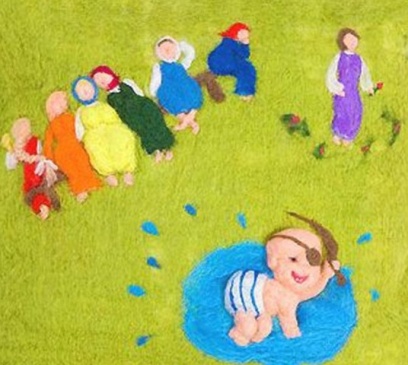 - Как вы понимаете смысл пословицы?2. Найдите на рисунке ошибку, изучив следующий материал«Без глазу (устар.) —без присмотра, без надзора»,—пишет В. П. Фелицына, известный лексикограф и исследователь русских пословиц (Русские пословицы, поговорки и крылатые слова: Линвострановедческий словарь./ В.П. Фелицына, Ю.Е. Прохоров; под ред. Е.М. Верещагина, В.Г. Костомарова. – «Русский язык».-М.:  1988,104). Глаз 1. Орган зрения. Левый глаз покраснел. Карие глаза. 
Способность видеть, самое зрение.  Острый глаз 2. Только ед. надзор, присмотр (разг. устар., теперь употр. в немногих устойчивых выражениях). За ним нужен глаз да глаз. (Толковый словарь русского языка Д.Н. Ушакова в 4-х томах).2-я группа – роль этимологии в изучении фразеологизмов.Задание для 2-й группы:1. Угадать фразеологизм по картинке: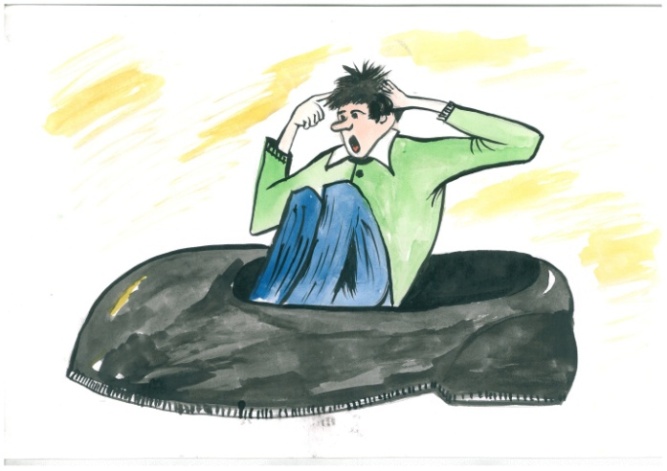 - Объясните значение фразеологизма.2.  Опять на рисунке допущена ошибка. Вам предстоит её найти, изучив материал: Слово «калоша» произошло от «калужа» (так в Древней Руси называлась лужа), т.е. «сесть в калошу»  означало упасть в лужу. В Древней Руси была распространена народная забава – кулачный бой. В борьбе побежденный падал (садился) в грязь, в лужу (калужу). Позже калоша стала означать резиновую обувь, которая защищает от луж (калуж). (По материалам книги: Бирих А. К., Мокиенко В. М., Степанова Л. И. Русская фразеология. Историко-этимологический словарь / Под ред. В. М. Мокиенко. – 3-е изд., испр. и доп. – М., 2005.)3-я группа – роль этимологии в изучении языка художественных произведений.Задание для 3 группы:1. Определите автора и название произведения по следующему отрывку:И царица налетелаНа Чернавку: «Как ты смелаОбмануть меня? и в чем!..»Та призналася во всем:Так и так. Царица злая,Ей рогаткой угрожая,Положила иль не жить,Иль царевну погубить.- Дайте толкование слова «рогатка».- В сказке говорится, что царица угрожала Чернавке рогаткой. Вы это так представляете?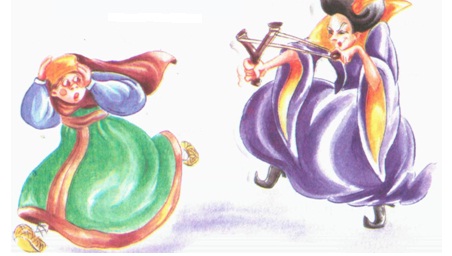 2. Что же напутал художник? Познакомьтесь с информацией:Рогаткой в старину назывался железный ошейник с длинными остриями, который надевали на шею заключенным, преступникам.В XVIII веке и позже строгие помещики и помещицы надевали рогатку на шею провинившимся крестьянам и дворовым девушкам, заставляя некоторых из них ходить в рогатках по году и более. Рогатка состояла из железного обруча, толщиной в полвершка, с насаженными на нем на равных расстояниях тремя рожками. Надетый на шею, обруч запирался замком, и рогатку нельзя было снять, пока она была заперта. 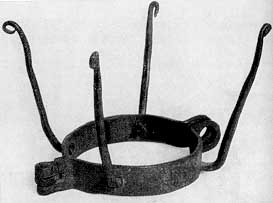 Рогатка как оружие пытка применялась в России до 1828 года. (По материалам Энциклопедического словаря Ф.А.Брокгауза и И.А.Ефрона http://www.vehi.net/brokgauz/)- Ребята, узнать историю слова или выражения можно не только по этимологическому словарю. Такая информация содержится и в других словарях, справочниках и энциклопедиях.Это и толковые словари, и историко – этимологический словарь, и словари русских пословиц, фразеологические словари.Сделаем вывод. Какое добро может нам сотворить слово, если мы проникнем в его суть (слова из стихотворения  Сергея Острового «Первородство»).Запишите вывод в тетрадь.Приводят примеры пословиц, фразеологизмов, в которых встречаются незнакомые слова.Например: Мал золотник  да дорог.(Золотник - старая русская мера веса, равная 4, 25 грамма).Зарубить на носу.(Нос – в Древней Руси - дощечка для зарубок (чтобы не забыть), использовалась вместо записной книжки, т.к. люди не умели писать).Высказывают свое мнение.Выполняют задания по группам.1 группа:- «У семи нянек дитя без глазу»- Если за дело отвечают несколько людей, то они будут относиться к нему халатно, т.к. все надеются друг на друга.Делают вывод, что в пословице слово «глаз» употребляется в устаревшем значении «надзор». Тогда и смысл пословицы меняется: у семи нянек дитя без присмотра. Знание этимологии помогло установить смысл пословицы.2-я группа:- «Сесть в калошу».- Оказаться в нелепом, смешном положении.Изучают материал.Делают вывод о том, что во фразеологизме «сесть в калошу» слово «калоша» употреблено в устаревшем значении «лужа». Сесть в калошу – упасть в лужу. Знание этимологии помогло объяснить смысл фразеологизма.3-я группа:- А.С. Пушкин «Сказка о мертвой царевне и о семи богатырях».- «Рогатка» - стреляющая палочка с резинкой.Высказывают предположение, что слово «рогатка употреблено в устаревшем значении.  знакомятся с информацией.Делают вывод о том, что в сказке А.С. Пушкина слово «рогатка» употреблено в устаревшем значении «орудие пытки». Знание этимологии помогло понять текст сказки.
Вывод: знание истории слов помогает не только правильно их писать, но и лучше понять смысл пословиц, фразеологизмов. Язык художественной литературы тоже становится более ясным.Записывают вывод в памятку.8.Включение в систему знаний и повторения (4 мин.)Цель этапа:  включение новых способов действий в систему знаний, при этом - повторение и закрепление ранее изученного и подготовка к изучению следующих разделов курса.   Мы убедились, что с помощью этимологического анализа можно объяснить правописание слова, уточнить его значение (которое утратилось со временем), понять смысл пословиц, фразеологизмов.   Конечно, заниматься этимологическим анализом слов нелегко, придется много «копаться» в словарях и справочниках. Зато это очень интересная и полезная работа.   А есть люди, которым лень заглянуть в словарь, но очень хочется объяснить слово. Они делают это самостоятельно, толкуют слово, сопоставляя его с известным словом.   Наш друг Петя Ошибкин объяснил значение незнакомых слов следующим образом:Потомок – начальник, откладывающий дела на потом.Ласточка – женщина в ластах.Известняк – популярный человек.- Согласны ли вы с таким толкованием?- Что нужно сделать, чтобы точно установить происхождение слова?- Вы правы. Прочитайте справки о происхождении данных слов.А вот как Петя Ошибкин толкует происхождение имен своих одноклассниц:Лена не любит работать, ленится.Катя  любит кататься летом на роликах  и велосипеде, зимой на коньках.Маша при встрече всегда машет рукой.- Прав ли Петя? Посмотрим, какова этимология имен:- Есть такое понятие «ложная этимология» (или «народная этимология») – это объяснение происхождения слов, не соответствующее их действительной истории. Как раз Петя Ошибкин и занимался ложной этимологией в отличие от вас, т.к. вы объясняли слова с научной точки зрения.- Ребята, а вы знаете этимологию своего имени? А фамилии? Знаете ли вы, что есть словари имен и фамилий, географических названий?- Но это уже тема для следующего урока.- Нет.- Посмотреть в этимологическом словаре или энциклопедиях, справочниках.Читают сведения из словаря.ПОТОМОК. Общеслав. Суф. производное от потом "потом, после". Буквально — "появившийся позднее, после".ЛАСТОЧКА. Искон. Суф. уменьшит.-ласкат. производное от ласта (буквально — "летающая туда и сюда").ИЗВЕСТНЯК от ИЗВЕСТЬ. Заимств. из ст.-сл. яз., где оно является переоформлением греч. asbestos, буквально — "негасимый".- Нет.Читают этимологию имен:Елена – греч. – сияющая, светлая.Екатерина – греч. – чистая, непорочная (безгреховная).Мария – др. евр – печальная. Отвечают на вопросы.9.Этап рефлексии учебной деятельности на уроке (5 мин.)Цель этапа: самооценка учащимися результатов своей учебной деятельности, осознание метода построения и границ применения нового способа действия.Итак, наш урок подошел к концу.Мне интересно и важно ваше мнение об уроке.- Как вы думаете, достигли ли мы поставленных в начале урока целей?Рефлексивный прием «3+2+1»Назовите 3 плюса изучения темы «Роль этимологии в изучении языка».2 минуса.1 предложение по использованию знаний, полученных на сегодняшнем уроке.Молодцы, ребята, вы сегодня очень хорошо работали.Высказывают сове мнение.Рефлексивный прием «3+2+1»ПлюсыЗнание этимологии слова помогает в изучении орфографии (проверка непроверяемых написаний).Можно уточнить смысл пословиц и фразеологизмов.Язык художественной литературы становится более понятным.Минусы:Установление этимологии слова – кропотливое занятие.Возможно ложное толкование.Предложение:Продолжить изучение этимологии слов (внеурочная деятельность). Выполнить исследовательскую работу «Происхождение имен и фамилий моих одноклассников» №
п/пВид работыСамооценка (оцени свою работу в баллах)Самооценка (оцени свою работу в баллах)Самооценка (оцени свою работу в баллах)№
п/пВид работы0121.Устные ответы на уроке2.Выполнение заданий по орфографии (объяснение изученных орфограмм) и морфологии (повторение по теме «Глагол»)3.Контроль собственной деятельности (умение ставить цели, высказывать предположения, делать выводы)4.Организация учебного исследования5.Работа со словарями и справочной литературойвсегдаиногданикогдаЯ принимал активное участие в работе группы (искал информацию, отбирал нужный материал, формулировал ответы и т.д.)Я внимательно слушал своих товарищей по группе и представителей других групп. Я старался поддержать членов своей команды и словом и делом.Я откликался на предложения других участников группы.Я старался ясно выражать свои мысли.Я задавал вопросы, если что – то было непонятно.Я готов разделить ответственность за совместную работу